SportFindet jemanden, der...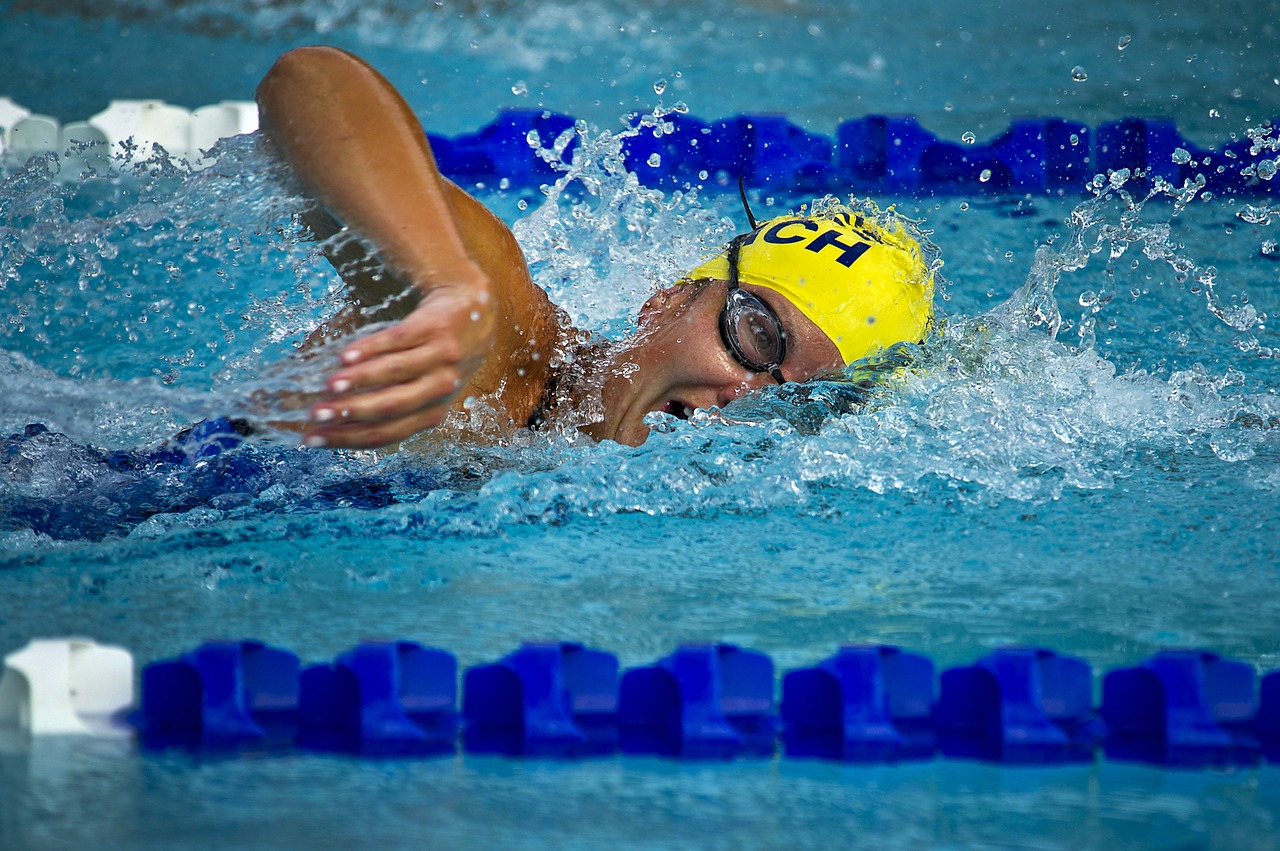 Name...turnt...Handball spielt...Fußball spielt...Sport mehr als fünf Stunden pro Woche treibt...Sport im Fernsehen sieht:...ein Sportsidol hat:...Sport in der Schule liebt:...Mannschaftssport gut findet:...individuellen Sport gut findet:...ein Profi-Sportler werden möchte: